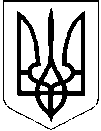 Шепетівська загальноосвітня школа І-ІІІ ступенів №1ім. М.Островського Хмельницької області вул. Островського, . Шепетівка, Хмельницька область, тел. 0 (3840) 4-10-11,е-mail: shzosh1@i.ua   Код ЄДРПОУ 3828192806.02.2019 №02-09/67                              Начальнику управління освіти Шепетівської міської радиТихончук Л.І.Аналітична інформаціяпро роботу зі зверненнями громадян за 2018 рікРеалізуючи вимоги Закону України “Про звернення громадян”, Указу Президента  України  №700/2002 від 13.08.2002р. “Про додаткові заходи  щодо забезпечення реалізації громадянами конституційного права на звернення ”,  адміністрація школи проводила роботу щодо забезпечення необхідних умов для реалізації конституційного права громадян на звернення, своєчасного і якісного розгляду їх, усунення причин, що породжують скарги. За період із 01.01.2018 р. по 31.12.2018 р. до адміністрації навчального закладу надійшло 14 (чотирнадцять) звернень: 9 (дев’ять) письмових і 5 (п’ять) усних. За видами звернень, визначених Законом України «Про звернення громадян»: скарги - 0 (0%), заяви щодо вирішення певних питань - 12 (86%), пропозицій – 2 (14 %).  Серед них:  колективних звернень - 2 (14%) , звернення окремих громадян – 12 (86%).14 звернень отримано на особистому прийомі, 0 – скарг. Адміністрацією надано письмові роз’яснення, видано накази.Звернення громадян надійшли з таких питань:образи учнями ***,побиття, травмування учнями ***,образа  одного учня іншим,організація харчування учнів,про чергування учнів 10 класу,про дотримання Статуту школи щодо зовнішнього вигляду 10 класу,працевлаштування; звертається більше педагогічних працівників, залишають резюме, 4 працевлаштована у навчальний заклад; звернення щодо ситуації, яка склалася між учнем та вчителем.	При розгляді звернень особлива увага приділялась їх об’єктивному та всебічному вивченню (проводилися співбесіди, зустрічі, видавалися накази про розслідування випадку, збиралися пояснення щодо підтвердження або спростування фактів, викладених у зверненнях).На всі звернення громадян надано відповіді у встановлений законодавством термін: 7 відповідей - у письмовій формі, 7-в усній; видано 4- накази: №57-од від 02.02.2018 «Про створення комісії із розслідування ситуації, що склалася між учнями *** і ***»,    № 92-од від 14.02.2018 «Про створення комісії із розслідування ситуації, що склалася між учнями *** і ***», №143-од від 15.03.2018 «Про створення комісії із розслідування ситуації, що склалася між учнями *** і вчителем ***.», № 450-од від 05.10.2018 «Про створення комісії із розслідування фактів, що викладені у заяві ***., мами учня 3-Б класу». Письмові відповіді облікуються у журналі вихідної документації, усі звернення реєструються у журналах – обліку звернень та заяв громадян, обліку особистого прийому.Аналітичну інформацію  про роботу зі зверненнями громадян за 2018 рік виставленона сайті школи http://nvo2.16mb.com/page205.php у розділі «Віртуальний офіс директора ЗОШ №1 Наталії Миколаївни Собчук».Директор	                                                                                              	 Н.М. Собчук	